Scoil Mhuire                Magherarney  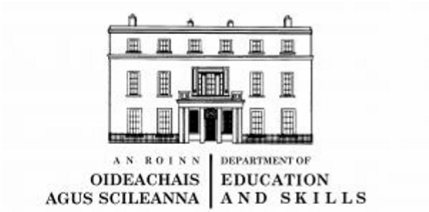 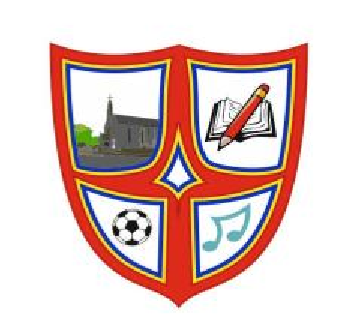 Pupil Information required forDepartment of Education and Skills Primary Online Database The Department of Education and Skills utilises an electronic database of primary school pupils called the Primary Online Database (POD) which involves schools maintaining and returning data on pupils to the Department at individual pupil level on a live system. The database allows the Department to evaluate progress and outcomes of pupils at primary level, to validate school enrolment returns for grant payment and teacher allocation purposes, to follow up on pupils who do not make the transfer from primary to post primary level and for statistical reporting.  The database will hold data on all primary school pupils including their PPSN, First Name, Surname, Name as per Birth Certificate, Mother's Maiden Name, Address, Date of Birth, Gender, Nationality, whether one of the pupil's mother tongues is English or Irish, whether the pupil is in receipt of an Exemption from Irish and if so the reason for same, whether the pupil is in receipt of SET and if so the type of support, whether the pupil is in a Mainstream or Special Class. The database will record the class grouping and standard the pupil is enrolled in. The database will also contain, on an optional basis, information on the pupil's religion and on their ethnic or cultural background. In order to assist with the gathering of data please complete page one and two of this form in CAPITAL LETTERS and return to the school.  This form will be retained by the primary school.NOTE: signature required at end of form	   Standard   - tick class placement	 	 	 	                                                 Junior Infants   Senior Infants 	   First Class       	 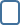 	Second Class    Third Class      	   Fourth Class   	 	Fifth Class         Sixth Class       	   Special Class   	 Scoil Mhuire Magherarney                   POD -DATABASEPupil Information required for  Department of Education and Skills                                  Primary Online DatabaseThe Department has consulted with the Data Protection Commissioner in relation to the collection of individual pupil information for the Primary Online Database.  Both religion and ethnic and cultural background are considered sensitive personal data categories under Data Protection legislation. Therefore, it is necessary for each pupil’s parent/guardian to identify their child’s religion and ethnic background, and to consent for this information to be transferred to the Department of Education and Skills.  All other information held on POD was deemed by the Data Protection Commissioner as non-sensitive personal data. To which ethnic or cultural background group does your child belong(please tick one)?(Categories are taken from the Census of Population)What is your child’s religion (please tick one?I consent for this information to be stored on the Primary Online Database (POD) and transferred to the Department of Education and Skills and any other primary schools my child may transfer to during the course of their time in primary school.  Signed:                                                                                                             [Parent/Guardian]Signed:                                                                                                             [Parent/Guardian]Date:  Please complete this form and return to your primary school. For further information on POD please go to the Department of Education and Skills’ website www.education.iePupil Forename:Pupil  Surname:Gender: please tickMaleFemaleBirth Cert Forename: (if different from name above)    Birth Cert Surname: (if different from name above)Pupil Date of Birth:Pupil Address :Nationality:PPSN of pupil:Mother’s Maiden Name:'Is one of the pupil’s mother tongues (i.e. language spoken at home) Irish or English?YESNOWhite IrishIrish TravellerRomaAny other white backgroundBlack AfricanAny other black backgroundChineseAny other Asian backgroundOther [incl. mixed background]No consent Roman CatholicChurch of Ireland [incl. Protestant]PresbyterianMethodist, WesleyanJewishMuslim (Islamic)Orthodox Apostolic or PentecostalHinduBuddhistJehovah’s WitnessLutheranAtheistBaptistAgnosticOther ReligionsNo Religion No Consent